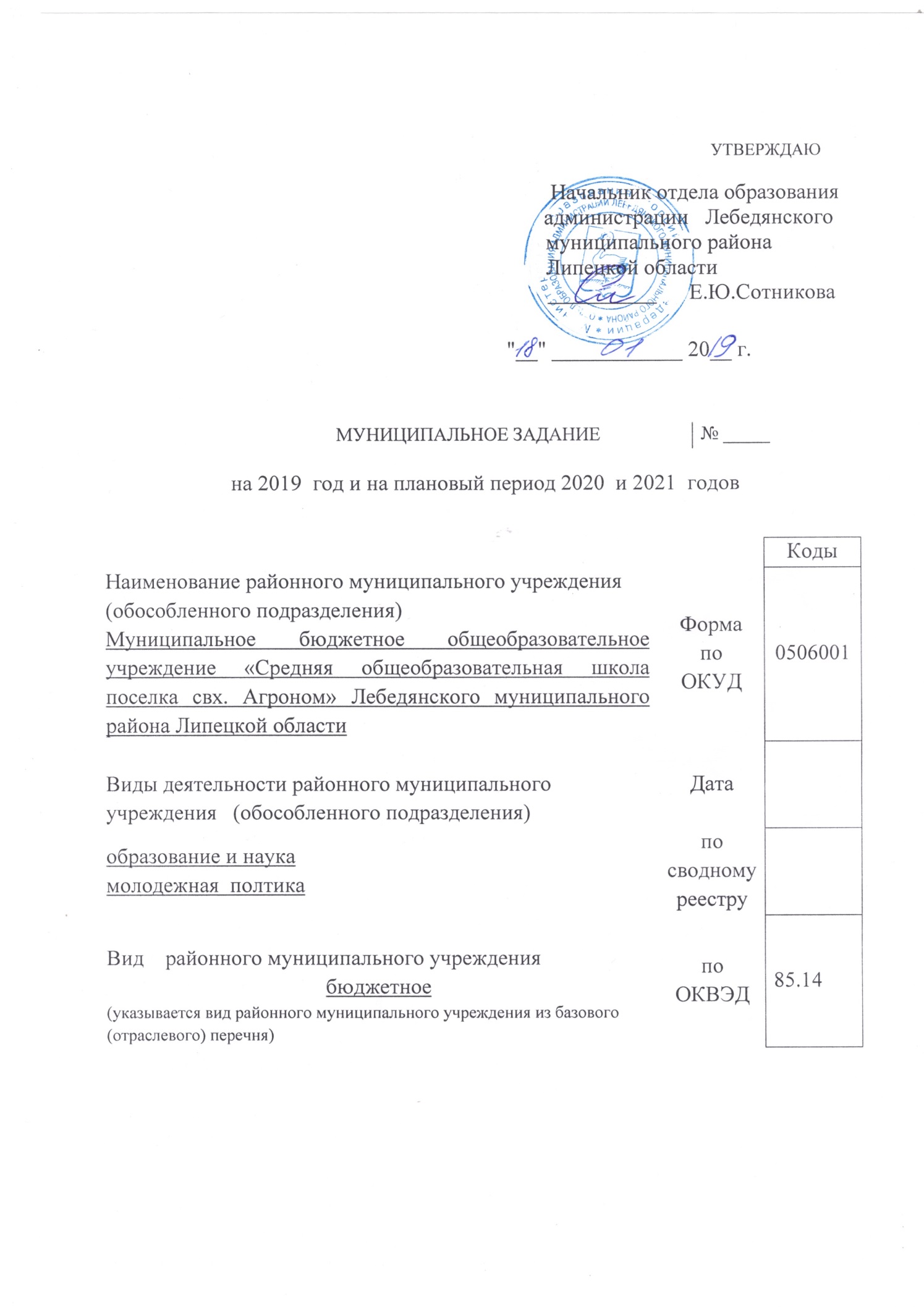 Часть 1. Сведения об оказываемых муниципальных услугах                        Раздел Iдопустимые  (возможные)  отклонения  от  установленных показателей качества муниципальной   услуги,   в   пределах  которых  муниципальное  3.2. Показатели, характеризующие объем муниципальной услуги:допустимые  (возможные)  отклонения  от  установленных показателей качества муниципальной   услуги,   в   пределах  которых  муниципальное  4.  Нормативные  правовые  акты, устанавливающие размер платы (цену, тариф) либо порядок ее (его) установления:5. Порядок оказания муниципальной услуги5.1.    Нормативные    правовые   акты,   регулирующие   порядок   оказания муниципальной услугиФедеральный закон от 05.10.1999 184-фз «Об общих принципах организации законодательных (представительных) и исполнительных органов государственной власти субъектов Российской Федерации;Федеральный закон от 05.10.2003 131-фз «Об общих принципах организации местного самоуправления в Российской Федерации»;Федеральный закон от 28.12.2012 273-фз  «Об образовании в Российской Федерации»5.2.  Порядок  информирования  потенциальных  потребителей  муниципальной услуги:Часть 1. Сведения об оказываемых муниципальных услугах                        Раздел IIдопустимые  (возможные)  отклонения  от  установленных показателей качества муниципальной   услуги,   в   пределах  которых  муниципальное  3.2. Показатели, характеризующие объем муниципальной услуги:допустимые  (возможные)  отклонения  от  установленных показателей качества муниципальной   услуги,   в   пределах  которых  муниципальное  4.  Нормативные  правовые  акты, устанавливающие размер платы (цену, тариф) либо порядок ее (его) установления:5. Порядок оказания муниципальной услуги5.1.    Нормативные    правовые   акты,   регулирующие   порядок   оказания муниципальной услугиФедеральный закон от 05.10.1999 184-фз «Об общих принципах организации законодательных (представительных) и исполнительных органов государственной власти субъектов Российской Федерации;Федеральный закон от 05.10.2003 131-фз «Об общих принципах организации местного самоуправления в Российской Федерации»;Федеральный закон от 28.12.2012 273-фз  «Об образовании в Российской Федерации»5.2.  Порядок  информирования  потенциальных  потребителей  муниципальной услуги:Часть 1. Сведения об оказываемых муниципальных услугах                                             Раздел IIIдопустимые  (возможные)  отклонения  от  установленных показателей качества муниципальной   услуги,   в   пределах  которых  муниципальное  3.2. Показатели, характеризующие объем муниципальной услуги:допустимые  (возможные)  отклонения  от  установленных показателей качества муниципальной   услуги,   в   пределах  которых  муниципальное  4.  Нормативные  правовые  акты, устанавливающие размер платы (цену, тариф) либо порядок ее (его) установления:5. Порядок оказания муниципальной услуги5.1.    Нормативные    правовые   акты,   регулирующие   порядок   оказания муниципальной услуги Федеральный закон от 06.10.1999 № 184-ФЗ "Об общих принципах организации законодательных (представительных) и исполнительных органов государственной власти субъектов Российской Федерации",Федеральный закон от 29.12.2012 № 273-ФЗ "Об образовании в Российской Федерации5.2.  Порядок  информирования  потенциальных  потребителей  муниципальной услуги:Часть 1. Сведения об оказываемых муниципальных услугах                        Раздел  IVдопустимые  (возможные)  отклонения  от  установленных показателей качества муниципальной   услуги,   в   пределах  которых  муниципальное  3.2. Показатели, характеризующие объем муниципальной услуги:допустимые  (возможные)  отклонения  от  установленных показателей качества муниципальной   услуги,   в   пределах  которых  муниципальное  4.  Нормативные  правовые  акты, устанавливающие размер платы (цену, тариф) либо порядок ее (его) установления:5. Порядок оказания муниципальной услуги5.1.    Нормативные    правовые   акты,   регулирующие   порядок   оказания муниципальной услуги Федеральный закон от 06.10.1999 № 184-ФЗ "Об общих принципах организации законодательных (представительных) и исполнительных органов государственной власти субъектов Российской Федерации",Федеральный закон от 29.12.2012 № 273-ФЗ "Об образовании в Российской Федерации5.2.  Порядок  информирования  потенциальных  потребителей  муниципальной услуги:Часть 1. Сведения об оказываемых муниципальных услугах                        Раздел  Vдопустимые  (возможные)  отклонения  от  установленных показателей качества муниципальной   услуги,   в   пределах  которых  муниципальное  3.2. Показатели, характеризующие объем муниципальной услуги:допустимые  (возможные)  отклонения  от  установленных показателей качества муниципальной   услуги,   в   пределах  которых  муниципальное  4.  Нормативные  правовые  акты, устанавливающие размер платы (цену, тариф) либо порядок ее (его) установления:5. Порядок оказания муниципальной услуги5.1.    Нормативные    правовые   акты,   регулирующие   порядок   оказания муниципальной услуги Федеральный закон от 06.10.1999 № 184-ФЗ "Об общих принципах организации законодательных (представительных) и исполнительных органов государственной власти субъектов Российской Федерации",Федеральный закон от 29.12.2012 № 273-ФЗ "Об образовании в Российской Федерации"5.2.  Порядок  информирования  потенциальных  потребителей  муниципальной услуги:           Часть 1. Сведения об оказываемых муниципальных услугах                        Раздел  VIдопустимые  (возможные)  отклонения  от  установленных показателей качества муниципальной   услуги,   в   пределах  которых  муниципальное  3.2. Показатели, характеризующие объем муниципальной услуги:допустимые  (возможные)  отклонения  от  установленных показателей качества муниципальной   услуги,   в   пределах  которых  муниципальное  4.  Нормативные  правовые  акты, устанавливающие размер платы (цену, тариф) либо порядок ее (его) установления:5. Порядок оказания муниципальной услуги5.1.    Нормативные    правовые   акты,   регулирующие   порядок   оказания муниципальной услуги Федеральный закон от 06.10.1999 № 184-ФЗ "Об общих принципах организации законодательных (представительных) и исполнительных органов государственной власти субъектов Российской Федерации",Федеральный закон от 29.12.2012 № 273-ФЗ "Об образовании в Российской Федерации"5.2.  Порядок  информирования  потенциальных  потребителей  муниципальной услуги:Часть 1. Сведения об оказываемых муниципальных услугах                        Раздел  VIIдопустимые  (возможные)  отклонения  от  установленных показателей качества муниципальной   услуги,   в   пределах  которых  муниципальное  3.2. Показатели, характеризующие объем муниципальной услуги:допустимые  (возможные)  отклонения  от  установленных показателей качества муниципальной   услуги,   в   пределах  которых  муниципальное  4.  Нормативные  правовые  акты, устанавливающие размер платы (цену, тариф) либо порядок ее (его) установления:5. Порядок оказания муниципальной услуги5.1.    Нормативные    правовые   акты,   регулирующие   порядок   оказания муниципальной услуги Федеральный закон от 29.12.2012 273-фз «Об образовании в Российской Федерации»;
Приказ от 04.04.2014 267  «Об утверждении Порядка проведения олимпиад школьников».5.2.  Порядок  информирования  потенциальных  потребителей  муниципальной услуги:Часть 1. Сведения об оказываемых муниципальных услугах                        Раздел  VIIIдопустимые  (возможные)  отклонения  от  установленных показателей качества муниципальной   услуги,   в   пределах  которых  муниципальное  3.2. Показатели, характеризующие объем муниципальной услуги:допустимые  (возможные)  отклонения  от  установленных показателей качества муниципальной   услуги,   в   пределах  которых  муниципальное  4.  Нормативные  правовые  акты, устанавливающие размер платы (цену, тариф) либо порядок ее (его) установления:5. Порядок оказания муниципальной услуги5.1.    Нормативные    правовые   акты,   регулирующие   порядок   оказания муниципальной услуги Федеральный закон от 06.10.1999 № 184-ФЗ "Об общих принципах организации законодательных (представительных) и исполнительных органов государственной власти субъектов Российской Федерации",Федеральный закон от 29.12.2012 № 273-ФЗ "Об образовании в Российской Федерации", Федеральный закон от 06.10.2003 131-ФЗ "Об общих принципах организации местного самоуправления в Российской Федерации".5.2.  Порядок  информирования  потенциальных  потребителей  муниципальной услуги:           Часть 3. Прочие сведения о муниципальном задании   1. Основания для досрочного прекращения выполнения муниципального задания - реорганизация учреждения;- перераспределение полномочий, повлекшее исключение из компетенции учреждения полномочий по оказанию муниципальной услуги; - исключение муниципальной услуги из ведомственного перечня муниципальных услуг (работ);- наличие медицинских противопоказаний к посещению ребенком общеобразовательного учреждения;- письменное заявление родителей (законных представителей) об отчислении ребенка из общеобразовательного учреждения;- иные, предусмотренные правовыми актами случаи, влекущие за собой невозможность оказания муниципальной услуги, неустранимую в краткосрочной перспективе. 2.  Иная  информация,  необходимая для выполнения (контроля за выполнением) муниципального задания Отсутствует 3. Порядок контроля за выполнением муниципального задания4. Требования к отчетности о выполнении муниципального задания В соответствии с утверждённой  Формой   отчета об исполнении муниципального задания 4.1.  Периодичность  представления  отчетов  о  выполнении муниципального задания 1 раз в год.4.2. Сроки представления отчетов о выполнении муниципального задания Годовой  отчет до  1 февраля года, следующего за отчетным.4.3. Иные требования к отчетности о выполнении муниципального задания  отсутствуют5. Иные показатели, связанные с выполнением муниципального задания – отсутствуют.1.   Наименование муниципальной услуги Реализация основных общеобразовательных программ  начального  образования  Уникальный номер по базовому (отраслевому) перечнюБА81  2. Категории потребителей муниципальной услуги обучающиеся  от 6,6 лет до  11 лет (Обучающиеся  с ограниченными возможностями здоровья, дети - инвалиды)Уникальный номер по базовому (отраслевому) перечнюБА81  3. Показатели, характеризующие объем и (или) качество муниципальной услуги: Число обучающихся  (человек) – 1 чел.3. Показатели, характеризующие объем и (или) качество муниципальной услуги: Число обучающихся  (человек) – 1 чел.3. Показатели, характеризующие объем и (или) качество муниципальной услуги: Число обучающихся  (человек) – 1 чел.3.1. Показатели, характеризующие качество муниципальной услуги 3.1. Показатели, характеризующие качество муниципальной услуги 3.1. Показатели, характеризующие качество муниципальной услуги Уникальный номер реестровой записиПоказатель, характеризующий содержание муниципальной услугиПоказатель, характеризующий содержание муниципальной услугиПоказатель, характеризующий содержание муниципальной услугиПоказатель, характеризующий условия (формы) оказания муниципальной услугиПоказатель, характеризующий условия (формы) оказания муниципальной услугиПоказатель качества муниципальной услугиПоказатель качества муниципальной услугиПоказатель качества муниципальной услугиЗначение показателя качества муниципальной услугиЗначение показателя качества муниципальной услугиЗначение показателя качества муниципальной услугиУникальный номер реестровой записиПоказатель, характеризующий содержание муниципальной услугиПоказатель, характеризующий содержание муниципальной услугиПоказатель, характеризующий содержание муниципальной услугиПоказатель, характеризующий условия (формы) оказания муниципальной услугиПоказатель, характеризующий условия (формы) оказания муниципальной услугинаименование показателяЕдиницаизмеренияпо ОКЕИЕдиницаизмеренияпо ОКЕИ2019год (очередной финансовый год)2020 год(1-й год планового периода)2021 год(2-й год планового периода)Уникальный номер реестровой записи__________(наименование показателя)__________(наименование показателя)__________(наименование показателя)__________(наименование показателя)__________(наименование показателя)наименование показателянаименованиекодкод2019год (очередной финансовый год)2020 год(1-й год планового периода)2021 год(2-й год планового периода)123456789101112801012О.99.0.БА81АЭ92001Образовательная программа начального общего образованияОчная, на домуУровень освоения обучающимися основной общеобразовательной программы начального общего образования по завершении первой ступени общего образования(%)744100100100801012О.99.0.БА81АЭ92001Образовательная программа начального общего образованияОчная, на домуПолнота реализации основной общеобразовательной программы начального общего образования(%)744100100100Уровень соответствия учебного плана общеобразовательного учреждения требованиям федерального базисного учебного плана(%)744100100100Доля родителей (законных представителей), удовлетворенных условиями и качеством предоставляемой услуги (%)744100100100Доля своевременно устраненных общеобразовательным учреждением нарушений, выявленных в результате проверок органами исполнительной власти субъектов Российской Федерации, осуществляющими функции по контролю и надзору в сфере образованияединица----задание считается  выполненным (процентов)    +/-5Уникальный номер реестровой записиПоказатель, характеризующий содержание муниципальной услугиПоказатель, характеризующий содержание муниципальной услугиПоказатель, характеризующий содержание муниципальной услугиПоказатель, характеризующий условия (формы) оказания муниципальной услугиПоказатель, характеризующий условия (формы) оказания муниципальной услугиПоказатель объема муниципальной услугиПоказатель объема муниципальной услугиПоказатель объема муниципальной услугиЗначениепоказателя объема муниципальной услугиЗначениепоказателя объема муниципальной услугиЗначениепоказателя объема муниципальной услугиСреднегодовой размер платы (цена, тариф)Среднегодовой размер платы (цена, тариф)Среднегодовой размер платы (цена, тариф)Уникальный номер реестровой записиПоказатель, характеризующий содержание муниципальной услугиПоказатель, характеризующий содержание муниципальной услугиПоказатель, характеризующий содержание муниципальной услугиПоказатель, характеризующий условия (формы) оказания муниципальной услугиПоказатель, характеризующий условия (формы) оказания муниципальной услугинаименованиепоказателяединица измерения по ОКЕИединица измерения по ОКЕИ2019 год (очередной финансовый год)2020 год (1-й год планового периода)2021год (2-й год планового периода)2019 год (очередной финансовый год)2020 год (1-й год планового периода)2021 год (2-й год планового периода)Уникальный номер реестровой записи_________(наименование показателя)_________(наименование показателя)_________(наименование показателя)__________(наименование показателя)_________(наименование показателя)наименованиепоказателянаименованиекодкодкод2019 год (очередной финансовый год)2020 год (1-й год планового периода)2021год (2-й год планового периода)2019 год (очередной финансовый год)2020 год (1-й год планового периода)2021 год (2-й год планового периода)123456789101112131415801012О.99.0.БА81АЭ92001Образовательная программа начального общего образованияОчная, на домуЧисло обучающихся человек 792  111задание считается  выполненным (процентов)    +/-5Нормативный правовой актНормативный правовой актНормативный правовой актНормативный правовой актНормативный правовой актвидпринявший органдатаномернаименование12345Способ информированияСостав размещаемой информацииЧастота обновления информации1231.Телефонная связь 1.Условия, порядок, содержание, область применения эффективной и безопасной муниципальной услуги; временные и финансовые затраты на предоставление услуги; правовые основания предоставления услуги. 2. Наименование государственных стандартов, требованиям которых должна соответствовать услуга. 3. Возможность влияния потребителей услуги на ее качество. 4. Возможность получения оценки качества со стороны потребителей. 5. Уровень кадрового обеспечения учрежденияПо мере изменения данных2. Наглядная информация (стенды, вывески и т.д.).1.Условия, порядок, содержание, область применения эффективной и безопасной муниципальной услуги; временные и финансовые затраты на предоставление услуги; правовые основания предоставления услуги. 2. Наименование государственных стандартов, требованиям которых должна соответствовать услуга. 3. Возможность влияния потребителей услуги на ее качество. 4. Возможность получения оценки качества со стороны потребителей. 5. Уровень кадрового обеспечения учрежденияПо мере изменения данных3. Личное обращение к руководству учреждения1.Условия, порядок, содержание, область применения эффективной и безопасной муниципальной услуги; временные и финансовые затраты на предоставление услуги; правовые основания предоставления услуги. 2. Наименование государственных стандартов, требованиям которых должна соответствовать услуга. 3. Возможность влияния потребителей услуги на ее качество. 4. Возможность получения оценки качества со стороны потребителей. 5. Уровень кадрового обеспечения учрежденияПо мере изменения данных1.Условия, порядок, содержание, область применения эффективной и безопасной муниципальной услуги; временные и финансовые затраты на предоставление услуги; правовые основания предоставления услуги. 2. Наименование государственных стандартов, требованиям которых должна соответствовать услуга. 3. Возможность влияния потребителей услуги на ее качество. 4. Возможность получения оценки качества со стороны потребителей. 5. Уровень кадрового обеспечения учрежденияПо мере изменения данных1.   Наименование муниципальной услуги Реализация основных общеобразовательных программ  начального  образования  Уникальный номер по базовому (отраслевому) перечнюБА81  2. Категории потребителей муниципальной услуги обучающиеся  от 6,6 лет до  11 лет (обучающиеся за исключением обучающихся  с ограниченными возможностями здоровья)  Уникальный номер по базовому (отраслевому) перечнюБА81  3. Показатели, характеризующие объем и (или) качество муниципальной услуги: Число обучающихся 132 (человек) 3. Показатели, характеризующие объем и (или) качество муниципальной услуги: Число обучающихся 132 (человек) 3. Показатели, характеризующие объем и (или) качество муниципальной услуги: Число обучающихся 132 (человек) 3.1. Показатели, характеризующие качество муниципальной услуги 3.1. Показатели, характеризующие качество муниципальной услуги 3.1. Показатели, характеризующие качество муниципальной услуги Уникальный номер реестровой записиПоказатель, характеризующий содержание муниципальной услугиПоказатель, характеризующий содержание муниципальной услугиПоказатель, характеризующий содержание муниципальной услугиПоказатель, характеризующий условия (формы) оказания муниципальной услугиПоказатель, характеризующий условия (формы) оказания муниципальной услугиПоказатель качества муниципальной услугиПоказатель качества муниципальной услугиПоказатель качества муниципальной услугиЗначение показателя качества муниципальной услугиЗначение показателя качества муниципальной услугиЗначение показателя качества муниципальной услугиУникальный номер реестровой записиПоказатель, характеризующий содержание муниципальной услугиПоказатель, характеризующий содержание муниципальной услугиПоказатель, характеризующий содержание муниципальной услугиПоказатель, характеризующий условия (формы) оказания муниципальной услугиПоказатель, характеризующий условия (формы) оказания муниципальной услугинаименование показателяЕдиницаизмеренияпо ОКЕИЕдиницаизмеренияпо ОКЕИ2019 год (очередной финансовый год)2020 год(1-й год планового периода)2021 год(2-й год планового периода)Уникальный номер реестровой записи__________(наименование показателя)__________(наименование показателя)__________(наименование показателя)__________(наименование показателя)__________(наименование показателя)наименование показателянаименованиекодкод2019 год (очередной финансовый год)2020 год(1-й год планового периода)2021 год(2-й год планового периода)123456789101112801012О.99.0.БА81АЭ92001Образовательная программа начального общего образованияочнаяУровень освоения обучающимися основной общеобразовательной программы начального общего образования по завершении первой ступени общего образования(%)744100100100801012О.99.0.БА81АЭ92001Образовательная программа начального общего образованияочнаяПолнота реализации основной общеобразовательной программы начального общего образования(%)744100100100Уровень соответствия учебного плана общеобразовательного учреждения требованиям федерального базисного учебного плана(%)744100100100Доля родителей (законных представителей), удовлетворенных условиями и качеством предоставляемой услуги (%)744100100100Доля своевременно устраненных общеобразовательным учреждением нарушений, выявленных в результате проверок органами исполнительной власти субъектов Российской Федерации, осуществляющими функции по контролю и надзору в сфере образованияединица----задание считается  выполненным (процентов)    +/-5Уникальный номер реестровой записиПоказатель, характеризующий содержание муниципальной услугиПоказатель, характеризующий содержание муниципальной услугиПоказатель, характеризующий содержание муниципальной услугиПоказатель, характеризующий условия (формы) оказания муниципальной услугиПоказатель, характеризующий условия (формы) оказания муниципальной услугиПоказатель объема муниципальной услугиПоказатель объема муниципальной услугиПоказатель объема муниципальной услугиЗначениепоказателя объема муниципальной услугиЗначениепоказателя объема муниципальной услугиЗначениепоказателя объема муниципальной услугиСреднегодовой размер платы (цена, тариф)Среднегодовой размер платы (цена, тариф)Среднегодовой размер платы (цена, тариф)Уникальный номер реестровой записиПоказатель, характеризующий содержание муниципальной услугиПоказатель, характеризующий содержание муниципальной услугиПоказатель, характеризующий содержание муниципальной услугиПоказатель, характеризующий условия (формы) оказания муниципальной услугиПоказатель, характеризующий условия (формы) оказания муниципальной услугинаименованиепоказателяединица измерения по ОКЕИединица измерения по ОКЕИ2019 год (очередной финансовый год)2020 год (1-й год планового периода)2021 год (2-й год планового периода)2019 год (очередной финансовый год)2020 год (1-й год планового периода)2021 год (2-й год планового периода)Уникальный номер реестровой записи_________(наименование показателя)_________(наименование показателя)_________(наименование показателя)__________(наименование показателя)_________(наименование показателя)наименованиепоказателянаименованиекодкодкод2019 год (очередной финансовый год)2020 год (1-й год планового периода)2021 год (2-й год планового периода)2019 год (очередной финансовый год)2020 год (1-й год планового периода)2021 год (2-й год планового периода)123456789101112131415801012О.99.0.БА81АЭ92001Образовательная программа начального общего образованияочнаяЧисло обучающихся человек 792  132120120задание считается  выполненным (процентов)    +/-5Нормативный правовой актНормативный правовой актНормативный правовой актНормативный правовой актНормативный правовой актвидпринявший органдатаномернаименование12345Способ информированияСостав размещаемой информацииЧастота обновления информации1231.Телефонная связь 1.Условия, порядок, содержание, область применения эффективной и безопасной муниципальной услуги; временные и финансовые затраты на предоставление услуги; правовые основания предоставления услуги. 2. Наименование государственных стандартов, требованиям которых должна соответствовать услуга. 3. Возможность влияния потребителей услуги на ее качество. 4. Возможность получения оценки качества со стороны потребителей. 5. Уровень кадрового обеспечения учрежденияПо мере изменения данных2. Наглядная информация (стенды, вывески и т.д.).1.Условия, порядок, содержание, область применения эффективной и безопасной муниципальной услуги; временные и финансовые затраты на предоставление услуги; правовые основания предоставления услуги. 2. Наименование государственных стандартов, требованиям которых должна соответствовать услуга. 3. Возможность влияния потребителей услуги на ее качество. 4. Возможность получения оценки качества со стороны потребителей. 5. Уровень кадрового обеспечения учрежденияПо мере изменения данных3. Личное обращение к руководству учреждения1.Условия, порядок, содержание, область применения эффективной и безопасной муниципальной услуги; временные и финансовые затраты на предоставление услуги; правовые основания предоставления услуги. 2. Наименование государственных стандартов, требованиям которых должна соответствовать услуга. 3. Возможность влияния потребителей услуги на ее качество. 4. Возможность получения оценки качества со стороны потребителей. 5. Уровень кадрового обеспечения учрежденияПо мере изменения данных1.Условия, порядок, содержание, область применения эффективной и безопасной муниципальной услуги; временные и финансовые затраты на предоставление услуги; правовые основания предоставления услуги. 2. Наименование государственных стандартов, требованиям которых должна соответствовать услуга. 3. Возможность влияния потребителей услуги на ее качество. 4. Возможность получения оценки качества со стороны потребителей. 5. Уровень кадрового обеспечения учрежденияПо мере изменения данных1.   Наименование муниципальной услуги Реализация основных общеобразовательных программ основного общего образованияУникальный номер по базовому (отраслевому) перечнюБА962. Категории потребителей муниципальной услуги обучающиеся с от 11  лет до  15  лет (обучающиеся  с ограниченными возможностями здоровья, дети - инвалиды) Уникальный номер по базовому (отраслевому) перечнюБА963. Показатели, характеризующие объем и (или) качество муниципальной услуги:Число обучающихся  (человек) – 1чел.3. Показатели, характеризующие объем и (или) качество муниципальной услуги:Число обучающихся  (человек) – 1чел.3. Показатели, характеризующие объем и (или) качество муниципальной услуги:Число обучающихся  (человек) – 1чел.3.1. Показатели, характеризующие качество муниципальной услуги 3.1. Показатели, характеризующие качество муниципальной услуги 3.1. Показатели, характеризующие качество муниципальной услуги Уникальный номер реестровой записиПоказатель, характеризующий содержание муниципальной услугиПоказатель, характеризующий содержание муниципальной услугиПоказатель, характеризующий содержание муниципальной услугиПоказатель, характеризующий условия (формы) оказания муниципальной услугиПоказатель, характеризующий условия (формы) оказания муниципальной услугиПоказатель качества муниципальной услугиПоказатель качества муниципальной услугиПоказатель качества муниципальной услугиЗначение показателя качества муниципальной услугиЗначение показателя качества муниципальной услугиЗначение показателя качества муниципальной услугиУникальный номер реестровой записиПоказатель, характеризующий содержание муниципальной услугиПоказатель, характеризующий содержание муниципальной услугиПоказатель, характеризующий содержание муниципальной услугиПоказатель, характеризующий условия (формы) оказания муниципальной услугиПоказатель, характеризующий условия (формы) оказания муниципальной услугинаименование показателяЕдиницаизмеренияпо ОКЕИЕдиницаизмеренияпо ОКЕИ2018 год (очередной финансовый год)2019 год(1-й год планового периода)2020 год(2-й год планового периода)Уникальный номер реестровой записи__________(наименование показателя)__________(наименование показателя)__________(наименование показателя)__________(наименование показателя)__________(наименование показателя)наименование показателянаименованиекодкод2018 год (очередной финансовый год)2019 год(1-й год планового периода)2020 год(2-й год планового периода)123456789101112802111О.99.0.БА96АЮ58001Образовательные программы общего образования Образовательная программа  основного  общего образованияОчная, на дому 744802111О.99.0.БА96АЮ58001Образовательные программы общего образования Образовательная программа  основного  общего образованияОчная, на дому Уровень освоения обучающимися основной общеобразовательной программы основного общего образования по завершении второй ступени общего образования(
%744100100100Полнота реализации основной общеобразовательной программы начального общего образования%744100100100Уровень соответствия учебного плана общеобразовательного учреждения требованиям федерального базисного учебного плана
%744100100100Доля родителей (законных представителей), удовлетворенных условиями и качеством предоставляемой услуги
%744100100100Доля своевременно устраненных общеобразовательным учреждением нарушений, выявленных в результате проверок органами исполнительной власти субъектов Российской Федерации, осуществляющими функции по контролю и надзору в сфере образованияединица---задание считается  выполненным (процентов)    +/-5Уникальный номер реестровой записиПоказатель, характеризующий содержание муниципальной услугиПоказатель, характеризующий содержание муниципальной услугиПоказатель, характеризующий содержание муниципальной услугиПоказатель, характеризующий условия (формы) оказания муниципальной услугиПоказатель, характеризующий условия (формы) оказания муниципальной услугиПоказатель объема муниципальной услугиПоказатель объема муниципальной услугиПоказатель объема муниципальной услугиЗначениепоказателя объема муниципальной услугиЗначениепоказателя объема муниципальной услугиЗначениепоказателя объема муниципальной услугиСреднегодовой размер платы (цена, тариф)Среднегодовой размер платы (цена, тариф)Среднегодовой размер платы (цена, тариф)Уникальный номер реестровой записиПоказатель, характеризующий содержание муниципальной услугиПоказатель, характеризующий содержание муниципальной услугиПоказатель, характеризующий содержание муниципальной услугиПоказатель, характеризующий условия (формы) оказания муниципальной услугиПоказатель, характеризующий условия (формы) оказания муниципальной услугинаименованиепоказателяединица измерения по ОКЕИединица измерения по ОКЕИ2019 год (очередной финансовый год)2020 год (1-й год планового периода)2021 год (2-й год планового периода)2019 год (очередной финансовый год)2020 год (1-й год планового периода)2021 год (2-й год планового периода)Уникальный номер реестровой записи_________(наименование показателя)_________(наименование показателя)_________(наименование показателя)__________(наименование показателя)_________(наименование показателя)наименованиепоказателянаименованиекодкодкод2019 год (очередной финансовый год)2020 год (1-й год планового периода)2021 год (2-й год планового периода)2019 год (очередной финансовый год)2020 год (1-й год планового периода)2021 год (2-й год планового периода)123456789101112131415802111О.99.0.БА96АЮ58001Образовательные программы общего образования Образовательная программа  основного  общего образованияОчная, на дому 802111О.99.0.БА96АЮ58001Образовательные программы общего образования Образовательная программа  основного  общего образованияОчная, на дому Число обучающихся, Чел.792222задание считается  выполненным (процентов)    +/-5Нормативный правовой актНормативный правовой актНормативный правовой актНормативный правовой актНормативный правовой актвидпринявший органдатаномернаименование12345Способ информированияСостав размещаемой информацииЧастота обновления информации1231.Телефонная связь 1.Условия, порядок, содержание, область применения эффективной и безопасной муниципальной услуги; временные и финансовые затраты на предоставление услуги; правовые основания предоставления услуги. 2. Наименование государственных стандартов, требованиям которых должна соответствовать услуга. 3. Возможность влияния потребителей услуги на ее качество. 4. Возможность получения оценки качества со стороны потребителей. 5. Уровень кадрового обеспечения учрежденияПо мере изменения данных2. Наглядная информация (стенды, вывески и т.д.).1.Условия, порядок, содержание, область применения эффективной и безопасной муниципальной услуги; временные и финансовые затраты на предоставление услуги; правовые основания предоставления услуги. 2. Наименование государственных стандартов, требованиям которых должна соответствовать услуга. 3. Возможность влияния потребителей услуги на ее качество. 4. Возможность получения оценки качества со стороны потребителей. 5. Уровень кадрового обеспечения учрежденияПо мере изменения данных3. Личное обращение к руководству учреждения1.Условия, порядок, содержание, область применения эффективной и безопасной муниципальной услуги; временные и финансовые затраты на предоставление услуги; правовые основания предоставления услуги. 2. Наименование государственных стандартов, требованиям которых должна соответствовать услуга. 3. Возможность влияния потребителей услуги на ее качество. 4. Возможность получения оценки качества со стороны потребителей. 5. Уровень кадрового обеспечения учрежденияПо мере изменения данных1.Условия, порядок, содержание, область применения эффективной и безопасной муниципальной услуги; временные и финансовые затраты на предоставление услуги; правовые основания предоставления услуги. 2. Наименование государственных стандартов, требованиям которых должна соответствовать услуга. 3. Возможность влияния потребителей услуги на ее качество. 4. Возможность получения оценки качества со стороны потребителей. 5. Уровень кадрового обеспечения учрежденияПо мере изменения данных1.   Наименование муниципальной услуги Реализация основных общеобразовательных программ основного общего образованияУникальный номер по базовому (отраслевому) перечнюБА962. Категории потребителей муниципальной услуги обучающиеся с от 11  лет до  15  лет (обучающиеся за исключением обучающихся  с ограниченными возможностями здоровья)   Уникальный номер по базовому (отраслевому) перечнюБА963. Показатели, характеризующие объем и (или) качество муниципальной услуги:3. Показатели, характеризующие объем и (или) качество муниципальной услуги:3. Показатели, характеризующие объем и (или) качество муниципальной услуги:3.1. Показатели, характеризующие качество муниципальной услуги 3.1. Показатели, характеризующие качество муниципальной услуги 3.1. Показатели, характеризующие качество муниципальной услуги Уникальный номер реестровой записиПоказатель, характеризующий содержание муниципальной услугиПоказатель, характеризующий содержание муниципальной услугиПоказатель, характеризующий содержание муниципальной услугиПоказатель, характеризующий условия (формы) оказания муниципальной услугиПоказатель, характеризующий условия (формы) оказания муниципальной услугиПоказатель качества муниципальной услугиПоказатель качества муниципальной услугиПоказатель качества муниципальной услугиЗначение показателя качества муниципальной услугиЗначение показателя качества муниципальной услугиЗначение показателя качества муниципальной услугиУникальный номер реестровой записиПоказатель, характеризующий содержание муниципальной услугиПоказатель, характеризующий содержание муниципальной услугиПоказатель, характеризующий содержание муниципальной услугиПоказатель, характеризующий условия (формы) оказания муниципальной услугиПоказатель, характеризующий условия (формы) оказания муниципальной услугинаименование показателяЕдиницаизмеренияпо ОКЕИЕдиницаизмеренияпо ОКЕИ2019 год (очередной финансовый год)2020 год(1-й год планового периода)2021 год(2-й год планового периода)Уникальный номер реестровой записи__________(наименование показателя)__________(наименование показателя)__________(наименование показателя)__________(наименование показателя)__________(наименование показателя)наименование показателянаименованиекодкод2019 год (очередной финансовый год)2020 год(1-й год планового периода)2021 год(2-й год планового периода)123456789101112802111О.99.0.БА96АЮ58001Образовательные программы общего образования Образовательная программа  основного  общего образованияОчная 744802111О.99.0.БА96АЮ58001Образовательные программы общего образования Образовательная программа  основного  общего образованияОчная Уровень освоения обучающимися основной общеобразовательной программы основного общего образования по завершении второй ступени общего образования(
%744100100100Полнота реализации основной общеобразовательной программы начального общего образования%744100100100Уровень соответствия учебного плана общеобразовательного учреждения требованиям федерального базисного учебного плана
%744100100100Доля родителей (законных представителей), удовлетворенных условиями и качеством предоставляемой услуги
%744100100100Доля своевременно устраненных общеобразовательным учреждением нарушений, выявленных в результате проверок органами исполнительной власти субъектов Российской Федерации, осуществляющими функции по контролю и надзору в сфере образованияединица---задание считается  выполненным (процентов)    +/-5Уникальный номер реестровой записиПоказатель, характеризующий содержание муниципальной услугиПоказатель, характеризующий содержание муниципальной услугиПоказатель, характеризующий содержание муниципальной услугиПоказатель, характеризующий условия (формы) оказания муниципальной услугиПоказатель, характеризующий условия (формы) оказания муниципальной услугиПоказатель объема муниципальной услугиПоказатель объема муниципальной услугиПоказатель объема муниципальной услугиЗначениепоказателя объема муниципальной услугиЗначениепоказателя объема муниципальной услугиЗначениепоказателя объема муниципальной услугиСреднегодовой размер платы (цена, тариф)Среднегодовой размер платы (цена, тариф)Среднегодовой размер платы (цена, тариф)Уникальный номер реестровой записиПоказатель, характеризующий содержание муниципальной услугиПоказатель, характеризующий содержание муниципальной услугиПоказатель, характеризующий содержание муниципальной услугиПоказатель, характеризующий условия (формы) оказания муниципальной услугиПоказатель, характеризующий условия (формы) оказания муниципальной услугинаименованиепоказателяединица измерения по ОКЕИединица измерения по ОКЕИ2019 год (очередной финансовый год)2020 год (1-й год планового периода)2021 год (2-й год планового периода)2019 год (очередной финансовый год)2020 год (1-й год планового периода)2021 год (2-й год планового периода)Уникальный номер реестровой записи_________(наименование показателя)_________(наименование показателя)_________(наименование показателя)__________(наименование показателя)_________(наименование показателя)наименованиепоказателянаименованиекодкодкод2019 год (очередной финансовый год)2020 год (1-й год планового периода)2021 год (2-й год планового периода)2019 год (очередной финансовый год)2020 год (1-й год планового периода)2021 год (2-й год планового периода)123456789101112131415802111О.99.0.БА96АЮ58001Образовательные программы общего образования Образовательная программа  основного  общего образованияОчная .802111О.99.0.БА96АЮ58001Образовательные программы общего образования Образовательная программа  основного  общего образованияОчная Число обучающихся, Чел.744201204200задание считается  выполненным (процентов)    +/-5Нормативный правовой актНормативный правовой актНормативный правовой актНормативный правовой актНормативный правовой актвидпринявший органдатаномернаименование12345Способ информированияСостав размещаемой информацииЧастота обновления информации1231.Телефонная связь 1.Условия, порядок, содержание, область применения эффективной и безопасной муниципальной услуги; временные и финансовые затраты на предоставление услуги; правовые основания предоставления услуги. 2. Наименование государственных стандартов, требованиям которых должна соответствовать услуга. 3. Возможность влияния потребителей услуги на ее качество. 4. Возможность получения оценки качества со стороны потребителей. 5. Уровень кадрового обеспечения учрежденияПо мере изменения данных2. Наглядная информация (стенды, вывески и т.д.).1.Условия, порядок, содержание, область применения эффективной и безопасной муниципальной услуги; временные и финансовые затраты на предоставление услуги; правовые основания предоставления услуги. 2. Наименование государственных стандартов, требованиям которых должна соответствовать услуга. 3. Возможность влияния потребителей услуги на ее качество. 4. Возможность получения оценки качества со стороны потребителей. 5. Уровень кадрового обеспечения учрежденияПо мере изменения данных3. Личное обращение к руководству учреждения1.Условия, порядок, содержание, область применения эффективной и безопасной муниципальной услуги; временные и финансовые затраты на предоставление услуги; правовые основания предоставления услуги. 2. Наименование государственных стандартов, требованиям которых должна соответствовать услуга. 3. Возможность влияния потребителей услуги на ее качество. 4. Возможность получения оценки качества со стороны потребителей. 5. Уровень кадрового обеспечения учрежденияПо мере изменения данных1.Условия, порядок, содержание, область применения эффективной и безопасной муниципальной услуги; временные и финансовые затраты на предоставление услуги; правовые основания предоставления услуги. 2. Наименование государственных стандартов, требованиям которых должна соответствовать услуга. 3. Возможность влияния потребителей услуги на ее качество. 4. Возможность получения оценки качества со стороны потребителей. 5. Уровень кадрового обеспечения учрежденияПо мере изменения данных1.   Наименование муниципальной услуги Реализация основных общеобразовательных программ среднего общего образованияУникальный номер по базовому (отраслевому) перечнюББ112. Категории потребителей муниципальной услуги обучающиеся с от 16  лет до  18  лет  Уникальный номер по базовому (отраслевому) перечнюББ113. Показатели, характеризующие объем и (или) качество муниципальной услуги:3. Показатели, характеризующие объем и (или) качество муниципальной услуги:3. Показатели, характеризующие объем и (или) качество муниципальной услуги:3.1. Показатели, характеризующие качество муниципальной услуги 3.1. Показатели, характеризующие качество муниципальной услуги 3.1. Показатели, характеризующие качество муниципальной услуги Уникальный номер реестровой записиПоказатель, характеризующий содержание муниципальной услугиПоказатель, характеризующий содержание муниципальной услугиПоказатель, характеризующий содержание муниципальной услугиПоказатель, характеризующий условия (формы) оказания муниципальной услугиПоказатель, характеризующий условия (формы) оказания муниципальной услугиПоказатель качества муниципальной услугиПоказатель качества муниципальной услугиПоказатель качества муниципальной услугиЗначение показателя качества муниципальной услугиЗначение показателя качества муниципальной услугиЗначение показателя качества муниципальной услугиУникальный номер реестровой записиПоказатель, характеризующий содержание муниципальной услугиПоказатель, характеризующий содержание муниципальной услугиПоказатель, характеризующий содержание муниципальной услугиПоказатель, характеризующий условия (формы) оказания муниципальной услугиПоказатель, характеризующий условия (формы) оказания муниципальной услугинаименование показателяЕдиницаизмеренияпо ОКЕИЕдиницаизмеренияпо ОКЕИ2019 год (очередной финансовый год)2020 год(1-й год планового периода)2021 год(2-й год планового периода)Уникальный номер реестровой записи__________(наименование показателя)__________(наименование показателя)__________(наименование показателя)__________(наименование показателя)__________(наименование показателя)наименование показателянаименованиекодкод2019 год (очередной финансовый год)2020 год(1-й год планового периода)2021 год(2-й год планового периода)123456789101112802112О.99.0.ББ11АЮ58001Образовательная программа  среднего общего образованияОчная 744802112О.99.0.ББ11АЮ58001Образовательная программа  среднего общего образованияОчная Уровень освоения обучающимися основной общеобразовательной программы  среднего  общего образования по завершении второй ступени среднего  образования %744100100100Полнота реализации основной общеобразовательной программы среднего  общего образования%744100100100Уровень соответствия учебного плана общеобразовательного учреждения требованиям федерального базисного учебного плана%744100100100Доля родителей (законных представителей), удовлетворенных условиями и качеством предоставляемой услуги
%744100100100Доля своевременно устраненных общеобразовательным учреждением нарушений, выявленных в результате проверок органами исполнительной власти субъектов Российской Федерации, осуществляющими функции по контролю и надзору в сфере образованияединица---задание считается  выполненным (процентов)    +/-5Уникальный номер реестровой записиПоказатель, характеризующий содержание муниципальной услугиПоказатель, характеризующий содержание муниципальной услугиПоказатель, характеризующий содержание муниципальной услугиПоказатель, характеризующий условия (формы) оказания муниципальной услугиПоказатель, характеризующий условия (формы) оказания муниципальной услугиПоказатель объема муниципальной услугиПоказатель объема муниципальной услугиПоказатель объема муниципальной услугиЗначениепоказателя объема муниципальной услугиЗначениепоказателя объема муниципальной услугиЗначениепоказателя объема муниципальной услугиСреднегодовой размер платы (цена, тариф)Среднегодовой размер платы (цена, тариф)Среднегодовой размер платы (цена, тариф)Уникальный номер реестровой записиПоказатель, характеризующий содержание муниципальной услугиПоказатель, характеризующий содержание муниципальной услугиПоказатель, характеризующий содержание муниципальной услугиПоказатель, характеризующий условия (формы) оказания муниципальной услугиПоказатель, характеризующий условия (формы) оказания муниципальной услугинаименованиепоказателяединица измерения по ОКЕИединица измерения по ОКЕИ2019 год (очередной финансовый год)2020 год (1-й год планового периода)2021 год (2-й год планового периода)2019 год (очередной финансовый год)2020 год (1-й год планового периода)2021 год (2-й год планового периода)Уникальный номер реестровой записи_________(наименование показателя)_________(наименование показателя)_________(наименование показателя)__________(наименование показателя)_________(наименование показателя)наименованиепоказателянаименованиекодкодкод2019 год (очередной финансовый год)2020 год (1-й год планового периода)2021 год (2-й год планового периода)2019 год (очередной финансовый год)2020 год (1-й год планового периода)2021 год (2-й год планового периода)123456789101112131415802112О.99.0.ББ11АЮ58001Образовательная программа  среднего общего образованияОчная 802112О.99.0.ББ11АЮ58001Образовательная программа  среднего общего образованияОчная Число обучающихся, Чел.792252525задание считается  выполненным (процентов)    +/-5Нормативный правовой актНормативный правовой актНормативный правовой актНормативный правовой актНормативный правовой актвидпринявший органдатаномернаименование12345Способ информированияСостав размещаемой информацииЧастота обновления информации1231.Телефонная связь 1.Условия, порядок, содержание, область применения эффективной и безопасной муниципальной услуги; временные и финансовые затраты на предоставление услуги; правовые основания предоставления услуги. 2. Наименование государственных стандартов, требованиям которых должна соответствовать услуга. 3. Возможность влияния потребителей услуги на ее качество. 4. Возможность получения оценки качества со стороны потребителей. 5. Уровень кадрового обеспечения учрежденияПо мере изменения данных2. Наглядная информация (стенды, вывески и т.д.).1.Условия, порядок, содержание, область применения эффективной и безопасной муниципальной услуги; временные и финансовые затраты на предоставление услуги; правовые основания предоставления услуги. 2. Наименование государственных стандартов, требованиям которых должна соответствовать услуга. 3. Возможность влияния потребителей услуги на ее качество. 4. Возможность получения оценки качества со стороны потребителей. 5. Уровень кадрового обеспечения учрежденияПо мере изменения данных3. Личное обращение к руководству учреждения1.Условия, порядок, содержание, область применения эффективной и безопасной муниципальной услуги; временные и финансовые затраты на предоставление услуги; правовые основания предоставления услуги. 2. Наименование государственных стандартов, требованиям которых должна соответствовать услуга. 3. Возможность влияния потребителей услуги на ее качество. 4. Возможность получения оценки качества со стороны потребителей. 5. Уровень кадрового обеспечения учрежденияПо мере изменения данных1.Условия, порядок, содержание, область применения эффективной и безопасной муниципальной услуги; временные и финансовые затраты на предоставление услуги; правовые основания предоставления услуги. 2. Наименование государственных стандартов, требованиям которых должна соответствовать услуга. 3. Возможность влияния потребителей услуги на ее качество. 4. Возможность получения оценки качества со стороны потребителей. 5. Уровень кадрового обеспечения учрежденияПо мере изменения данных1.   Наименование муниципальной услуги Реализация дополнительных общеобразовательных общеразвивающих программ  Уникальный номер по базовому (отраслевому) перечнюББ522. Категории потребителей муниципальной услуги Физические лица  Уникальный номер по базовому (отраслевому) перечнюББ523. Показатели, характеризующие объем и (или) качество муниципальной услуги:3. Показатели, характеризующие объем и (или) качество муниципальной услуги:3. Показатели, характеризующие объем и (или) качество муниципальной услуги:3.1. Показатели, характеризующие качество муниципальной услуги 3.1. Показатели, характеризующие качество муниципальной услуги 3.1. Показатели, характеризующие качество муниципальной услуги Уникальный номер реестровой записиПоказатель, характеризующий содержание муниципальной услугиПоказатель, характеризующий содержание муниципальной услугиПоказатель, характеризующий содержание муниципальной услугиПоказатель, характеризующий условия (формы) оказания муниципальной услугиПоказатель, характеризующий условия (формы) оказания муниципальной услугиПоказатель качества муниципальной услугиПоказатель качества муниципальной услугиПоказатель качества муниципальной услугиЗначение показателя качества муниципальной услугиЗначение показателя качества муниципальной услугиЗначение показателя качества муниципальной услугиУникальный номер реестровой записиПоказатель, характеризующий содержание муниципальной услугиПоказатель, характеризующий содержание муниципальной услугиПоказатель, характеризующий содержание муниципальной услугиПоказатель, характеризующий условия (формы) оказания муниципальной услугиПоказатель, характеризующий условия (формы) оказания муниципальной услугинаименование показателяЕдиницаизмеренияпо ОКЕИЕдиницаизмеренияпо ОКЕИ2019 год (очередной финансовый год)2020 год(1-й год планового периода)2021 год(2-й год планового периода)Уникальный номер реестровой записи__________(наименование показателя)__________(наименование показателя)__________(наименование показателя)__________(наименование показателя)__________(наименование показателя)наименование показателянаименованиекодкод2019 год (очередной финансовый год)2020 год(1-й год планового периода)2021 год(2-й год планового периода)123456789101112804200О.99.0.ББ52АЖ48000Дополнительные общеобразовательные общеразвивающие программы  Очная 744804200О.99.0.ББ52АЖ48000Дополнительные общеобразовательные общеразвивающие программы  Очная Доля детей, осваивающих дополнительные образовательные программы в образовательном учреждении(%)744707070Доля детей, ставших победителями и призерами всероссийских и международных мероприятий (%)74451010Доля родителей (законных представителей), удовлетворенных условиями и качеством предоставляемой образовательной услуги(%)744100100100задание считается  выполненным (процентов)    +/-5Уникальный номер реестровой записиПоказатель, характеризующий содержание муниципальной услугиПоказатель, характеризующий содержание муниципальной услугиПоказатель, характеризующий содержание муниципальной услугиПоказатель, характеризующий условия (формы) оказания муниципальной услугиПоказатель, характеризующий условия (формы) оказания муниципальной услугиПоказатель объема муниципальной услугиПоказатель объема муниципальной услугиПоказатель объема муниципальной услугиЗначениепоказателя объема муниципальной услугиЗначениепоказателя объема муниципальной услугиЗначениепоказателя объема муниципальной услугиСреднегодовой размер платы (цена, тариф)Среднегодовой размер платы (цена, тариф)Среднегодовой размер платы (цена, тариф)Уникальный номер реестровой записиПоказатель, характеризующий содержание муниципальной услугиПоказатель, характеризующий содержание муниципальной услугиПоказатель, характеризующий содержание муниципальной услугиПоказатель, характеризующий условия (формы) оказания муниципальной услугиПоказатель, характеризующий условия (формы) оказания муниципальной услугинаименованиепоказателяединица измерения по ОКЕИединица измерения по ОКЕИ2019 год (очередной финансовый год)2020 год (1-й год планового периода)2021 год (2-й год планового периода)2019 год (очередной финансовый год)2020 год (1-й год планового периода)2021 год (2-й год планового периода)Уникальный номер реестровой записи_________(наименование показателя)_________(наименование показателя)_________(наименование показателя)__________(наименование показателя)_________(наименование показателя)наименованиепоказателянаименованиекодкодкод2019 год (очередной финансовый год)2020 год (1-й год планового периода)2021 год (2-й год планового периода)2019 год (очередной финансовый год)2020 год (1-й год планового периода)2021 год (2-й год планового периода)123456789101112131415804200О.99.0.ББ52АЖ48000Дополнительные общеобразовательные общеразвивающие программы  Очная 804200О.99.0.ББ52АЖ48000Дополнительные общеобразовательные общеразвивающие программы  Очная Физические лицаЧел.792250230230задание считается  выполненным (процентов)    +/-5Нормативный правовой актНормативный правовой актНормативный правовой актНормативный правовой актНормативный правовой актвидпринявший органдатаномернаименование12345Способ информированияСостав размещаемой информацииЧастота обновления информации1231.Телефонная связь 1.Условия, порядок, содержание, область применения эффективной и безопасной муниципальной услуги; временные и финансовые затраты на предоставление услуги; правовые основания предоставления услуги. 2. Наименование государственных стандартов, требованиям которых должна соответствовать услуга. 3. Возможность влияния потребителей услуги на ее качество. 4. Возможность получения оценки качества со стороны потребителей. 5. Уровень кадрового обеспечения учрежденияПо мере изменения данных2. Наглядная информация (стенды, вывески и т.д.).1.Условия, порядок, содержание, область применения эффективной и безопасной муниципальной услуги; временные и финансовые затраты на предоставление услуги; правовые основания предоставления услуги. 2. Наименование государственных стандартов, требованиям которых должна соответствовать услуга. 3. Возможность влияния потребителей услуги на ее качество. 4. Возможность получения оценки качества со стороны потребителей. 5. Уровень кадрового обеспечения учрежденияПо мере изменения данных3. Личное обращение к руководству учреждения1.Условия, порядок, содержание, область применения эффективной и безопасной муниципальной услуги; временные и финансовые затраты на предоставление услуги; правовые основания предоставления услуги. 2. Наименование государственных стандартов, требованиям которых должна соответствовать услуга. 3. Возможность влияния потребителей услуги на ее качество. 4. Возможность получения оценки качества со стороны потребителей. 5. Уровень кадрового обеспечения учрежденияПо мере изменения данных1.Условия, порядок, содержание, область применения эффективной и безопасной муниципальной услуги; временные и финансовые затраты на предоставление услуги; правовые основания предоставления услуги. 2. Наименование государственных стандартов, требованиям которых должна соответствовать услуга. 3. Возможность влияния потребителей услуги на ее качество. 4. Возможность получения оценки качества со стороны потребителей. 5. Уровень кадрового обеспечения учрежденияПо мере изменения данных1.   Наименование муниципальной услуги Организация и проведение олимпиад, конкурсов, мероприятий, направленных на выявление и развитие у обучающихся интеллектуальных и творческих способностей, способностей к занятиям физической культурой и спортом, интереса к научной (научно-исследовательской) деятельности, творческой деятельности, физкультурно-спортивной деятельностиУникальный номер по базовому (отраслевому) перечнюББ892. Категории потребителей муниципальной услуги Физические лица  без ограниченных возможностей здоровья, Физические лица с ограниченными возможностями здоровья Уникальный номер по базовому (отраслевому) перечнюББ893. Показатели, характеризующие объем и (или) качество муниципальной услуги:3. Показатели, характеризующие объем и (или) качество муниципальной услуги:3. Показатели, характеризующие объем и (или) качество муниципальной услуги:4. Показатели, характеризующие качество муниципальной услуги 4. Показатели, характеризующие качество муниципальной услуги 4. Показатели, характеризующие качество муниципальной услуги Уникальный номер реестровой записиПоказатель, характеризующий содержание муниципальной услугиПоказатель, характеризующий содержание муниципальной услугиПоказатель, характеризующий содержание муниципальной услугиПоказатель, характеризующий условия (формы) оказания муниципальной услугиПоказатель, характеризующий условия (формы) оказания муниципальной услугиПоказатель качества муниципальной услугиПоказатель качества муниципальной услугиПоказатель качества муниципальной услугиЗначение показателя качества муниципальной услугиЗначение показателя качества муниципальной услугиЗначение показателя качества муниципальной услугиУникальный номер реестровой записиПоказатель, характеризующий содержание муниципальной услугиПоказатель, характеризующий содержание муниципальной услугиПоказатель, характеризующий содержание муниципальной услугиПоказатель, характеризующий условия (формы) оказания муниципальной услугиПоказатель, характеризующий условия (формы) оказания муниципальной услугинаименование показателяЕдиницаизмеренияпо ОКЕИЕдиницаизмеренияпо ОКЕИ2019 год (очередной финансовый год)2020 год(1-й год планового периода)2021 год(2-й год планового периода)Уникальный номер реестровой записи__________(наименование показателя)__________(наименование показателя)__________(наименование показателя)__________(наименование показателя)__________(наименование показателя)наименование показателянаименованиекодкод2019 год (очередной финансовый год)2020 год(1-й год планового периода)2021 год(2-й год планового периода)123456789101112800000Ф.99.1.ББ89АА00001В интересах обществаОчная 0000006800000Ф.99.1.ББ89АА00001В интересах обществаОчная Соблюдение сроков проведения мероприятийда/нет0000006дададаНаличие положений о порядке проведения мероприятийда/нет0000006дададаОтсутствие обоснованных жалоб по организации и проведению областных и участию во Всероссийских мероприятияхда/нет0000006дададазадание считается  выполненным (процентов)    +/-5Уникальный номер реестровой записиПоказатель, характеризующий содержание муниципальной услугиПоказатель, характеризующий содержание муниципальной услугиПоказатель, характеризующий содержание муниципальной услугиПоказатель, характеризующий условия (формы) оказания муниципальной услугиПоказатель, характеризующий условия (формы) оказания муниципальной услугиПоказатель объема муниципальной услугиПоказатель объема муниципальной услугиПоказатель объема муниципальной услугиЗначениепоказателя объема муниципальной услугиЗначениепоказателя объема муниципальной услугиЗначениепоказателя объема муниципальной услугиСреднегодовой размер платы (цена, тариф)Среднегодовой размер платы (цена, тариф)Среднегодовой размер платы (цена, тариф)Уникальный номер реестровой записиПоказатель, характеризующий содержание муниципальной услугиПоказатель, характеризующий содержание муниципальной услугиПоказатель, характеризующий содержание муниципальной услугиПоказатель, характеризующий условия (формы) оказания муниципальной услугиПоказатель, характеризующий условия (формы) оказания муниципальной услугинаименованиепоказателяединица измерения по ОКЕИединица измерения по ОКЕИ2019 год (очередной финансовый год)2020 год (1-й год планового периода)2021 год (2-й год планового периода)2019 год (очередной финансовый год)2020 год (1-й год планового периода)2021 год (2-й год планового периода)Уникальный номер реестровой записи_________(наименование показателя)_________(наименование показателя)_________(наименование показателя)__________(наименование показателя)_________(наименование показателя)наименованиепоказателянаименованиекодкодкод2019 год (очередной финансовый год)2020 год (1-й год планового периода)2021 год (2-й год планового периода)2019 год (очередной финансовый год)2020 год (1-й год планового периода)2021 год (2-й год планового периода)123456789101112131415800000Ф.99.1.ББ89АА00001В интересах обществаОчная 800000Ф.99.1.ББ89АА00001В интересах обществаОчная Число обучающихся Чел.792360351347задание считается  выполненным (процентов)    +/-5Нормативный правовой актНормативный правовой актНормативный правовой актНормативный правовой актНормативный правовой актвидпринявший органдатаномернаименование12345Способ информированияСостав размещаемой информацииЧастота обновления информации1231.Телефонная связь 1.Условия, порядок, содержание, область применения эффективной и безопасной муниципальной услуги; временные и финансовые затраты на предоставление услуги; правовые основания предоставления услуги. 2. Наименование государственных стандартов, требованиям которых должна соответствовать услуга. 3. Возможность влияния потребителей услуги на ее качество. 4. Возможность получения оценки качества со стороны потребителей. 5. Уровень кадрового обеспечения учрежденияПо мере изменения данных2. Наглядная информация (стенды, вывески и т.д.).1.Условия, порядок, содержание, область применения эффективной и безопасной муниципальной услуги; временные и финансовые затраты на предоставление услуги; правовые основания предоставления услуги. 2. Наименование государственных стандартов, требованиям которых должна соответствовать услуга. 3. Возможность влияния потребителей услуги на ее качество. 4. Возможность получения оценки качества со стороны потребителей. 5. Уровень кадрового обеспечения учрежденияПо мере изменения данных3. Личное обращение к руководству учреждения1.Условия, порядок, содержание, область применения эффективной и безопасной муниципальной услуги; временные и финансовые затраты на предоставление услуги; правовые основания предоставления услуги. 2. Наименование государственных стандартов, требованиям которых должна соответствовать услуга. 3. Возможность влияния потребителей услуги на ее качество. 4. Возможность получения оценки качества со стороны потребителей. 5. Уровень кадрового обеспечения учрежденияПо мере изменения данных1.Условия, порядок, содержание, область применения эффективной и безопасной муниципальной услуги; временные и финансовые затраты на предоставление услуги; правовые основания предоставления услуги. 2. Наименование государственных стандартов, требованиям которых должна соответствовать услуга. 3. Возможность влияния потребителей услуги на ее качество. 4. Возможность получения оценки качества со стороны потребителей. 5. Уровень кадрового обеспечения учрежденияПо мере изменения данных1.   Наименование муниципальной услугиОрганизация отдыха детей и молодежи Уникальный номер по базовому (отраслевому) перечнюА3222. Категории потребителей муниципальной услуги Физические лица  Уникальный номер по базовому (отраслевому) перечнюА3223. Показатели, характеризующие объем и (или) качество муниципальной услуги:3. Показатели, характеризующие объем и (или) качество муниципальной услуги:3. Показатели, характеризующие объем и (или) качество муниципальной услуги:4. Показатели, характеризующие качество муниципальной услуги 4. Показатели, характеризующие качество муниципальной услуги 4. Показатели, характеризующие качество муниципальной услуги Уникальный номер реестровой записиПоказатель, характеризующий содержание муниципальной услугиПоказатель, характеризующий содержание муниципальной услугиПоказатель, характеризующий содержание муниципальной услугиПоказатель, характеризующий условия (формы) оказания муниципальной услугиПоказатель, характеризующий условия (формы) оказания муниципальной услугиПоказатель качества муниципальной услугиПоказатель качества муниципальной услугиПоказатель качества муниципальной услугиЗначение показателя качества муниципальной услугиЗначение показателя качества муниципальной услугиЗначение показателя качества муниципальной услугиУникальный номер реестровой записиПоказатель, характеризующий содержание муниципальной услугиПоказатель, характеризующий содержание муниципальной услугиПоказатель, характеризующий содержание муниципальной услугиПоказатель, характеризующий условия (формы) оказания муниципальной услугиПоказатель, характеризующий условия (формы) оказания муниципальной услугинаименование показателяЕдиницаизмеренияпо ОКЕИЕдиницаизмеренияпо ОКЕИ2017 год (очередной финансовый год)2018 год(1-й год планового периода)2019 год(2-й год планового периода)Уникальный номер реестровой записи__________(наименование показателя)__________(наименование показателя)__________(наименование показателя)__________(наименование показателя)__________(наименование показателя)наименование показателянаименованиекодкод2017 год (очередной финансовый год)2018 год(1-й год планового периода)2019 год(2-й год планового периода)123456789101112920700О.99.0.АЗ22АА010Основное общее образованиеСправочник периодов пребывания в каникулярное время с дневным пребыванием10.028.0920700О.99.0.АЗ22АА010Основное общее образованиеСправочник периодов пребывания в каникулярное время с дневным пребыванием10.028.0задание считается  выполненным (процентов)    +/-5Уникальный номер реестровой записиПоказатель, характеризующий содержание муниципальной услугиПоказатель, характеризующий содержание муниципальной услугиПоказатель, характеризующий содержание муниципальной услугиПоказатель, характеризующий условия (формы) оказания муниципальной услугиПоказатель, характеризующий условия (формы) оказания муниципальной услугиПоказатель объема муниципальной услугиПоказатель объема муниципальной услугиПоказатель объема муниципальной услугиЗначениепоказателя объема муниципальной услугиЗначениепоказателя объема муниципальной услугиЗначениепоказателя объема муниципальной услугиСреднегодовой размер платы (цена, тариф)Среднегодовой размер платы (цена, тариф)Среднегодовой размер платы (цена, тариф)Уникальный номер реестровой записиПоказатель, характеризующий содержание муниципальной услугиПоказатель, характеризующий содержание муниципальной услугиПоказатель, характеризующий содержание муниципальной услугиПоказатель, характеризующий условия (формы) оказания муниципальной услугиПоказатель, характеризующий условия (формы) оказания муниципальной услугинаименованиепоказателяединица измерения по ОКЕИединица измерения по ОКЕИ2019 год (очередной финансовый год)2020 год (1-й год планового периода)2021 год (2-й год планового периода)2019 год (очередной финансовый год)2020 год (1-й год планового периода)2021 год (2-й год планового периода)Уникальный номер реестровой записи_________(наименование показателя)_________(наименование показателя)_________(наименование показателя)__________(наименование показателя)_________(наименование показателя)наименованиепоказателянаименованиекодкодкод2019 год (очередной финансовый год)2020 год (1-й год планового периода)2021 год (2-й год планового периода)2019 год (очередной финансовый год)2020 год (1-й год планового периода)2021 год (2-й год планового периода)123456789101112131415920700О.99.0.АЗ22АА010Начальное общее образование Основное общее образованиеСправочник периодов пребывания в каникулярное время с дневным пребыванием920700О.99.0.АЗ22АА010Начальное общее образование Основное общее образованиеСправочник периодов пребывания в каникулярное время с дневным пребываниемЧисло обучающихся, Чел.792180180180задание считается  выполненным (процентов)    +/-5Нормативный правовой актНормативный правовой актНормативный правовой актНормативный правовой актНормативный правовой актвидпринявший органдатаномернаименование12345Способ информированияСостав размещаемой информацииЧастота обновления информации1231.Телефонная связь 1.Условия, порядок, содержание, область применения эффективной и безопасной муниципальной услуги; временные и финансовые затраты на предоставление услуги; правовые основания предоставления услуги. 2. Наименование государственных стандартов, требованиям которых должна соответствовать услуга. 3. Возможность влияния потребителей услуги на ее качество. 4. Возможность получения оценки качества со стороны потребителей. 5. Уровень кадрового обеспечения учрежденияПо мере изменения данных2. Наглядная информация (стенды, вывески и т.д.).1.Условия, порядок, содержание, область применения эффективной и безопасной муниципальной услуги; временные и финансовые затраты на предоставление услуги; правовые основания предоставления услуги. 2. Наименование государственных стандартов, требованиям которых должна соответствовать услуга. 3. Возможность влияния потребителей услуги на ее качество. 4. Возможность получения оценки качества со стороны потребителей. 5. Уровень кадрового обеспечения учрежденияПо мере изменения данных3. Личное обращение к руководству учреждения1.Условия, порядок, содержание, область применения эффективной и безопасной муниципальной услуги; временные и финансовые затраты на предоставление услуги; правовые основания предоставления услуги. 2. Наименование государственных стандартов, требованиям которых должна соответствовать услуга. 3. Возможность влияния потребителей услуги на ее качество. 4. Возможность получения оценки качества со стороны потребителей. 5. Уровень кадрового обеспечения учрежденияПо мере изменения данных1.Условия, порядок, содержание, область применения эффективной и безопасной муниципальной услуги; временные и финансовые затраты на предоставление услуги; правовые основания предоставления услуги. 2. Наименование государственных стандартов, требованиям которых должна соответствовать услуга. 3. Возможность влияния потребителей услуги на ее качество. 4. Возможность получения оценки качества со стороны потребителей. 5. Уровень кадрового обеспечения учрежденияПо мере изменения данныхФорма контроляПериодичностьФедеральные органы исполнительной власти, осуществляющие  контроль за выполнением муниципального задания123Внутренний контроль в учреждении за работой сотрудников по оказанию услуги  на соответствие ее стандартам и другим нормативным документам в области образованияСистематически в течение календарного годаРуководитель учрежденияКамеральная проверка Соблюдение порядка исполнения плана финансово-хозяйственной деятельности По мере поступления отчетности, не реже 4 раза в годОтдел  образования администрации Лебедянского района, МБУ «Централизованная бухгалтерия» г. ЛебедяньВыездная проверка Тематические, комплексные проверки соблюдения законодательства в сфере образования, бюджетного законодательства или внеплановые проверки в случае обращения граждан. 1 раз в 2 года или по мере поступления обращений гражданОтдел  образования администрации Лебедянского района, МБУ «Централизованная бухгалтерия» г. ЛебедяньМониторинг Ведение форм статистической или иной форм отчетности для определения показателей выполнения муниципального задания 1 раз в годОтдел  образования администрации Лебедянского района, МБУ «Централизованная бухгалтерия» г. Лебедянь